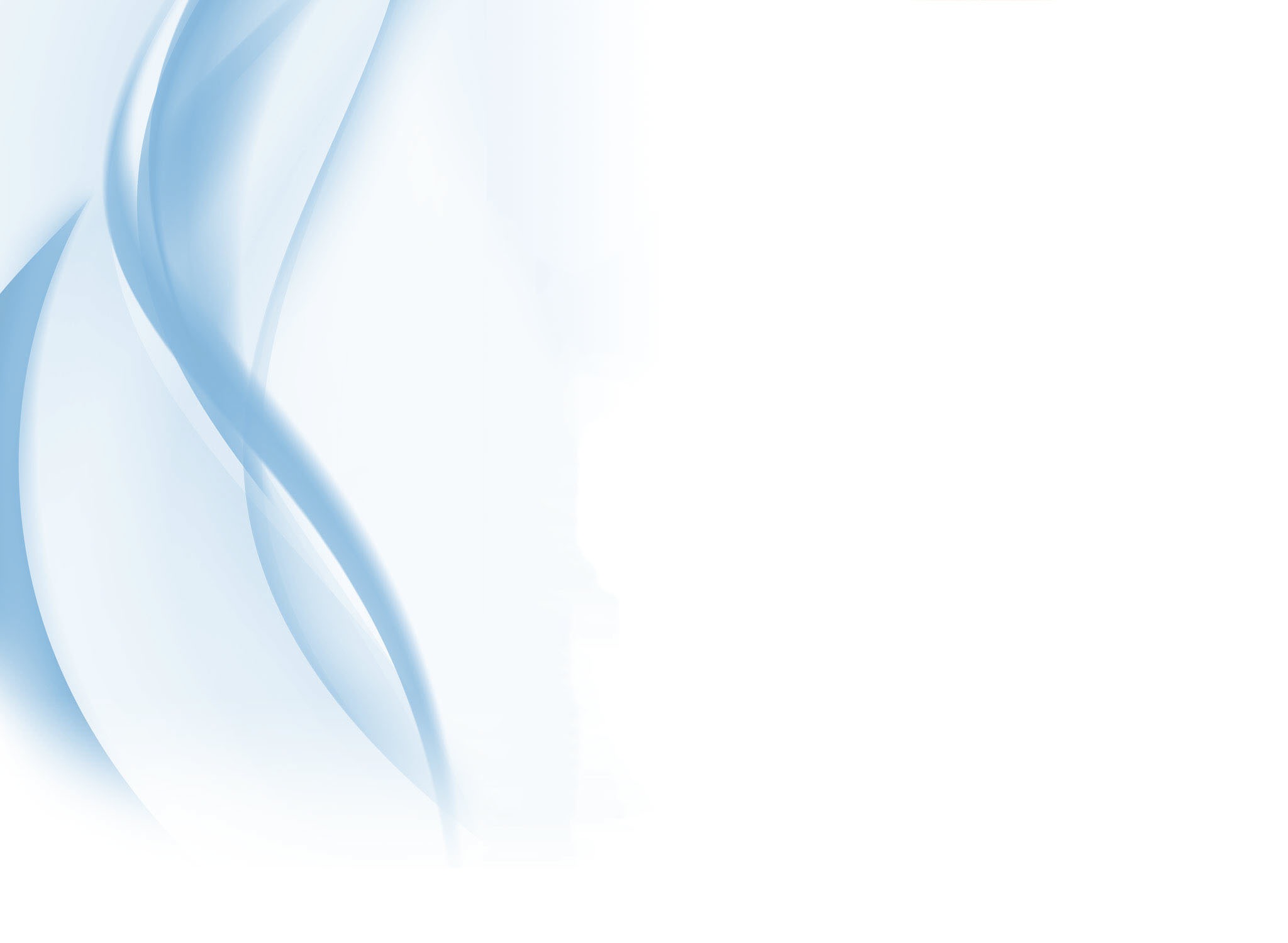 Муниципальное бюджетное общеобразовательное учреждение «Аллагинская средняя общеобразовательная школа»ПРОФЕССИОНАЛЬНЫЕ КОНКУРСЫ КАК СРЕДСТВО ПОВЫШЕНИЯ ПЕДАГОГИЧЕСКОГО МАСТЕРСТВА МОЛОДЫХ ПЕДАГОГОВ В УСЛОВИЯХ СЕЛЬСКОЙ МАЛОКОМПЛЕКТНОЙ ШКОЛЫМетодическое пособие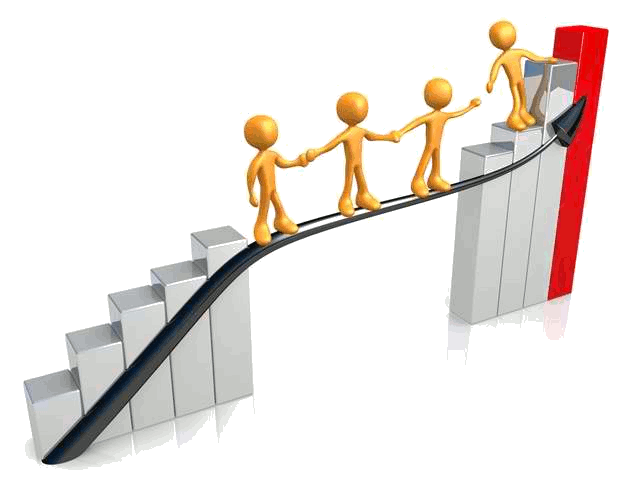                                              Сунтар2016УДК 372.881.161.1(571.56-22)(072)ББК 74.268.1Руся72(2Рос.Яку)я44       А62Автор: Амонова Оксана Васильевна, учитель русского языка и литературы высшей категории Рецензент:Иванова Алена Васильевна, канд. пед. наук, вед. науч. сотр. ФГБНУ «Институт национальных школ Республики Саха (Якутия)»  Амонова О. В.     Профессиональные конкурсы как средство повышения педагогического мастерства молодых педагогов в условиях сельской малокомплектной школы: метод. пособие / О.В. Амонова. – Сунтар : 2016. – с.     В методическое пособие включены рекомендации по подготовке конкурсных учебных занятий, поурочные планы занятий по ФГОС учителя русского языка и литературы высшей категории Амоновой О.В., проведенных на различных профессиональных конкурсах. 	Пособие предназначено для педагогов, участвующих в конкурсах и для учителей русского языка и литературы, внедряющих ФГОС в основной школе.                                                            УДК 372.881.161.1(571.56-22)(072)                                                           ББК 74.268.1Руся72(2Рос.Яку)я44СОДЕРЖАНИЕВведение……………….…………………………………………….. стр.Что такое профессиональный конкурс?……………………………… стр. Как подготовить эффективный конкурсный урок?..............................стр.Учителя-конкурсанты МБОУ «Аллагинская СОШ»………………….стр.Описания конкурсных уроков по требованиям ФГОС  …….……стр.Заключение …………………………………………………….…… стр.Использованная литература…………………………………………стр.ВВЕДЕНИЕС введением новых стандартов образования государство диктует новые требования к личности педагога как ключевой фигуры изменений в сфере образования. Много говорят о необходимости  обеспечения условий для развития кадрового потенциала, о том, что развитие системы и улучшение качества образования не может успешно осуществляться без творческого развития педагогов. В условиях сельской малокомплектной школы, проблемой которой является «текучесть» кадров, работа над повышением педагогического мастерства вновь прибывающих и молодых педагогов является приоритетным направлением деятельности.  О развитии человеческого ресурса как главного фактора развития нового качества образования говорит  Г.И.Алексеева, директор АОУ РС (Я) ДПО «ИРОПК им. С.Н.Донского-II»: «В новых стандартах достаточно четко раскрыто, что новые результаты образования требуют новых способов обучения на всех ступенях общего образования. Введение стандартов неразрывно связано с деятельностными технологиями. Если в начальной школе часть учителей владеет технологиями развивающего обучения, то приходится констатировать, что учителя основной школы сегодня недостаточно владеют деятельностными технологиями»  [6. стр.12].Сегодня от учителя требуется высокий профессионализм в работе, социальная активность, творческое отношение к труду. Как в условиях сельской малокомплектной школы с молодым коллективом добиться высокого качества образования? В связи с этим требуется поиск таких форм и методов работы, которые способствуют повышению уровня педагогической компетентности каждого педагога и коллектива в целом. И среди таких форм, получивших признание и распространение в педагогическом сообществе, существенная роль принадлежит конкурсам профессионального мастерства. Конкурсы профессионального мастерства, открытые учебные занятия, выступления на различного рода НПК, творческие отчеты, участие в экспертных комиссиях рождают уверенность в своих силах, формируют мобильность, ведут вперед. «Участие в разнообразных мероприятиях требует мобилизации внутренних ресурсов, точного расчета времени, огромного психологического напряжения. Участие в конкурсах представляется как праздник общения, открывающий новые таланты и раскрывающий творческий потенциал участников» [5. стр.13].Профессиональное становление молодого педагога и самоактуализация личности должны осуществляться через обогащение психолого-педагогической культуры начинающего учителя, развитие способности адекватно оценивать свои возможности, овладение различными педагогическими приемами и технологиями. У учителя должна быть потребность – потребность самореализации в педагогическом сообществе. ЧТО ТАКОЕ ПРОФЕССИОНАЛЬНЫЙ КОНКУРСВ словаре С.И.Ожегова дается следующее определение конкурса: «Соревнование, имеющее целью выделить лучших участников, лучшие работы». Это слово имеет в основе своей значение «конкурентоспособности», т.е. участвуя в профессиональном конкурсе, учитель испытывает себя среди равных, среди лучших, таким образом, повышает свое педагогическое мастерство. Профессиональный конкурс для тех, кто стремится к личностному и профессиональному росту, т.к. подготовка к конкурсу педагогического мастерства и собственно сам конкурс являются творческим процессом. Положительными моментами участия в такого рода мероприятиях является:развитие активной жизненной позиции, стремления к самосовершенствованию, самопознанию, самоактуализации; создание мотивации для профессионального развития педагогов; внедрение новых педагогических технологий;повышение рейтинга не только отдельного педагога, но и учреждения в целом; развитие компетенций педагогов, их творческого потенциала.Почти все профессиональные (педагогические) конкурсы содержат следующие этапы. Например, конкурс «Учитель года» проводится в 3 тура.
В первом туре принимают участие все участники  конкурса. Во втором туре – финалисты конкурса (15 человек), в третьем туре – лауреаты конкурса (5 человек). Последовательность выполнения участниками конкурсных заданий определяется жеребьевкой. Конкурсным заданием первого тура является «Учебное занятие» по ФГОС. Формат: проведение с учащимися учебного занятия, отражающего метапредметный подход и междисциплинарные связи, умение формировать целостную картину мира и надпредметные компетентности.
Критерии оценивания учебного занятия:умение продемонстрировать на практике способы достижения поставленных целей;ценность урока для формирования метапредметных умений и ключевых компетенций обучающихся;глубина раскрытия темы и содержательность урока;оригинальность приемов и способов раскрытия метапредметной темы;умение создавать и поддерживать высокий уровень мотивации и высокую интенсивность деятельности учащихся;умение организовать использование учащимися разных типов и видов источников знаний;умение организовать взаимодействие учащихся между собой;целесообразность и эффективность использования современных средств обучения;глубина и точность анализа учебного занятия и рефлексии своей деятельности.Таким образом, основное требование к учебному занятию - это занятие по ФГОС. Молодые педагоги, принимающие участие в конкурсах, учатся выстраивать занятия по новому стандарту. А для этого им необходимо знать требования к таким занятиям. Наши педагоги-конкурсанты научились создавать учебные занятия, которые заслужили высокую оценку жюри. Например, такие уроки, как,  «Сленг: лексика ограниченного употребления», «Планета Экзюпери» по русской литературе, «Кыайыыга кынаттаабыт искусство көрүҥнэрэ» по музыке, «Что такое ГТО?» по физической культуре получили наивысшие баллы по итогам различных конкурсов. Все учебные занятия выстраиваются в соответствии с требованиями ФГОС. «Разговор с учащимися», внеклассные занятия также призваны показать педагогическое мастерство учителя, умение находить с обучающимися общий язык, умение держать «молодые умы» в постоянном напряжении. Формат:
обсуждение с учащимися актуального для них вопроса в режиме импровизации. Список возможных вопросов для обсуждения, возрастной и количественный состав группы учащихся определяются участниками финала конкурса на установочном семинаре. Конкретный вопрос для обсуждения выбирают учащиеся на основе списка возможных вопросов. Представитель учащихся называет вопрос, выбранный группой, непосредственно перед началом разговора.Критерии оценивания:глубина и воспитательная ценность организованного обсуждения;умение создавать и поддерживать атмосферу взаимоуважения и толерантности;умение организовывать взаимодействие учащихся между собой;умение слушать, слышать и понимать позиции учащихся, адекватно и педагогически целесообразно реагировать на них;умение включить каждого учащегося в обсуждение.«Беседа с родителями». Тоже немаловажный этап. Формат: обсуждение педагогической ситуации, требующей принятия решения, с родителями учащихся. Предложения по списку возможных педагогических ситуаций для обсуждения формулируются участниками финала конкурса на установочном семинаре и впервые объявляются в начале беседы. Учитель и родители совместно обсуждают педагогическую задачу, ищут пути ее решения. К концу беседы должно быть сформулировано предлагаемое решение.
Критерии оценивания:умение выявить и сформулировать педагогическую проблему;умение найти и предложить пути решения;умение взаимодействовать с родителями;участие в принятии коллективного решения.Второй тур:
«Мастер-класс» (регламент до 20 минут, включая ответы на вопросы).
Проведение мастер-класса для ученического, педагогического, родительского сообществ и общественности, отражающего значение преподаваемого предмета для формирования мировоззрения и общекультурных компетенций.
Критерии оценивания:глубина и оригинальность содержания;научная и методическая ценность;социальная значимость;умение взаимодействовать с широкой аудиторией.«Открытая дискуссия»
Формат: открытое обсуждение актуальной общественно значимой проблемы с участием общественности. Предложения по списку возможных проблем для обсуждения формулируются участниками финала конкурса на установочном семинаре. Конкретная проблема определяется жеребьевкой за день до проведения дискуссии.
Критерии оценивания:общая культура и эрудиция;глубина и оригинальность суждений;умение вести дискуссию.Третий тур:
«Круглый стол» c политиками (регламент 40 минут).
Формат: беседа на актуальную тему с участием министра образования Республики Саха (Якутия), демонстрирующая авторскую позицию каждого победителя. Тема «круглого стола» определяется Оргкомитетом конкурса во время установочного семинара.
Критерии оценивания:знание и понимание современных тенденций развития образования и общества;масштабность, глубина и оригинальность суждений;аргументированность, взвешенность, конструктивность предложений;умение предъявить свою позицию. В профессиональных конкурсах, таких как «Учитель года», «Молодой специалист», «Путь к успеху», могут принять участие не все: не все учителя бывают «конкурсными». Это всегда люди, уверенные в своих способностях, возможностях. Это люди, которые стремятся заявить о себе широкой общественности, публично создать свой профессиональный имидж, который позволит ему быть успешным. Конкурс можно и нужно рассматривать как педагогическую систему повышения квалификации, т.е. единый неформальный коллектив, где «все учатся у всех». Конкурсы являются одним из этапов развития профессионализма педагогов, т. к. выявляют оригинальные, нетрадиционные подходы к обучению и воспитанию детей; стимулируют педагогическое творчество, мотивацию саморазвития членов коллектива.              Для учителя участие в конкурсе означает возможность продемонстрировать свои достижения в профессиональной педагогической деятельности, предъявить результаты своей работы с учениками, совместной  работы с родителями, местным сообществом.КАК ПОДГОТОВИТЬ ЭФФЕКТИВНЫЙ КОНКУРСНЫЙ УРОКПоскольку «урок – это зеркало общей и педагогической культуры учителя, мерило его интеллектуального богатства, показатель его мировоззрения, эрудиции» [2. Стр.14] особую роль в подготовке к конкурсу отводится открытому учебному занятию.  Какова структура урока по ФГОС?Какие приемы может использовать учитель?Как разработать урок с учетом требований стандарта?Методологической основой ФГОС является системно-деятельностный подход, главная цель которого – развитие личности учащихся, формирование у них УУД.Основная цель – создание условий для деятельности учащихся, направленной на формирование УУД. Выстраивая урок, учитель должен задаваться вопросами: Чему учить? Для чего учить? Как учить?	Урок должен начинаться с четкого определения его конечной цели, т.е. чего учитель хочет достичь на уроке. Затем устанавливаются средства и способ действий, которые помогут учителю добиться поставленной цели. 	В настоящее время существует несколько классификаций урока, но наиболее приемлемым, по нашему мнению, является структура уроков, разработанная М.И.Махмутовым [3. стр.6]. Типы уроков:1.Урок изучения нового материала:Сюда входят вводная и вступительная части, наблюдения и сбор материалов - как методические варианты уроков:Урок – лекция,Урок – беседа,Урок с использованием учебного кинофильма,Урок теоретических или практических самостоятельных работ (исследовательского типа),Урок смешанный (сочетание различных видов урока на одном уроке).2. Уроки совершенствования знаний, умений и навыков:Сюда входят уроки формирования умений и навыков, целевого применения усвоенного и др.:Урок самостоятельных работ,Урок - лабораторная работа,Урок практических работ,Урок – экскурсия,Семинар.3.Урок обобщения и систематизации:Сюда входят основные виды всех пяти типов уроков4.Уроки контрольные учета и оценки знаний, умений и навыков:Устная форма проверки (фронтальный, индивидуальный и групповой опрос),письменная проверка,зачет,зачетные практические и лабораторные работы,контрольная (самостоятельная) работа,смешанный урок (сочетание трех первых видов).5.Комбинированные уроки:На них решаются несколько дидактических задач Следует разделять традиционный и современный уроки. В связи с тем, что конкурсные уроки всегда следования новым тенденциям, безусловно, он выстраивается в соответствии с ФГОС. Традиционный урок решает общеобразовательную задачу - вооружить учеников знаниями и строится в основном на объяснительно-иллюстративном методе. На таком уроке широко применяются наглядные пособия, организуется наблюдение и описание увиденного.А современный урок формирования знаний на основе сочетания разнообразных методов и средств обучения решает комплекс задач. Используются как объяснительно-иллюстративные, так и частично поисковые, исследовательские методы обучения, дискуссия, разнообразные источники знаний, программы телевидения, кинофрагменты, магнитофонные записи, мультимедийные курсы, интернет-технологии, другие технические средства обучения и контроля. Широко используются также разнообразные формы работы: групповая, фронтальная, звеньевая, парная, индивидуальная.На таких уроках создается больше возможностей для решения познавательных задач, высказывания предложений реализации творческого потенциала, словом, создаются условия для полного развития личности учащегося.Разновидностями урока формирования новых знаний являются также: уроки формирования и совершенствования знаний, уроки закрепления и совершенствования знаний, уроки формирования нового проблемного видения. Тогда к перечисленным формам урока можно добавить семинар, заключительную конференцию, заключительную экскурсию.УЧИТЕЛЯ-КОНКУРСАНТЫ МБОУ «АЛЛАГИНСКАЯ СОШ»Для решения обозначенных задач в нашей школе, МБОУ «Аллагинская СОШ» Сунтарского улуса, сложилась добрая традиция участия молодых педагогов в различного рода профессиональных конкурсах, где учителя оттачивают свое мастерство.  Начиная с конкурса «Молодой специалист», заканчивая «Учителем года», наши молодые педагоги распространяют свой педагогический опыт. Так,Собакина Влада Семеновна, учитель якутского языка и литературы, стала победителем улусного конкурса “Я-молодой специалист - 2012”.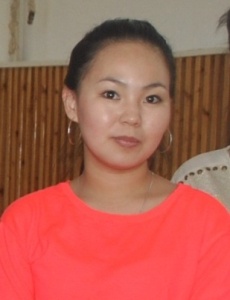 Семенов Артем Александрович, учитель английского языка, занял 2 место по итогам конкурса проектов в рамках улусного Форума молодых педагогов Сунтарского улуса (района) «Учитель завтрашнего дня»; 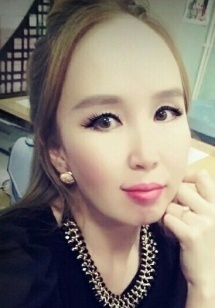 Обладатель 1 места по итогам конкурса  «Педагогический ринг» в рамках улусного Форума молодых педагогов Сунтарского улуса (района) «Учитель завтрашнего дня». 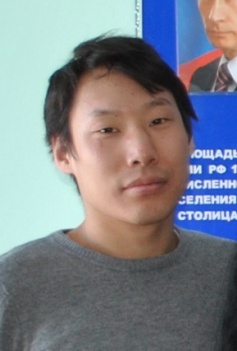 3 место  в региональной деловой игре «Инициативу молодежи – в развитие села Вилюйского улуса» в рамках Года села в Республике Саха (Якутия);Обладатель   номинации «Лучший игрок» в Региональной деловой игре «Инициативу молодежи – в развитие села Вилюйского улуса» в рамках Года села в Республике Саха  (Якутия); Обладатель номинации «Перспективный педагог» на Кустовом этапе профессионального конкурса «Учитель года-2014», где провел учебное занятие на тему «Степени сравнения имен прилагательных»; Дипломант III степени улусного профессионального конкурса «Учитель года-2015».Амонова Оксана Васильевна, учитель русского языка и литературы: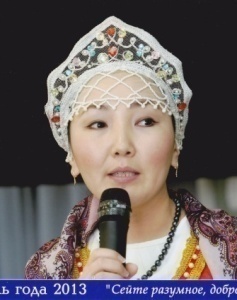 Победитель улусного профессионального конкурса “Учитель года – 2013 года”, где провела открытое учебное занятие на тему: “Лексика, имеющая ограниченную сферу употребления: сленг”;Финалист республиканского профессионального конкурса “Учитель года -2013 года”, учебное занятие на тему: “Планета Экзюпери и его Маленький принц”, мастер-класс на тему “Диалог Культур”; 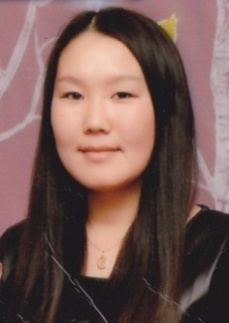 Победитель республиканской деловой игры “Министр - 2013”;Мордовская Матрена Валериевна, учитель математики и музыки:Дипломант 3 степени улусного профессионального  конкурса «Учитель музыки-2014», где провела учебное занятие на тему «Кыайыыга кынаттаабыт ырыалар», мастер-класс на тему «Музыкальные инструменты из подручных средств».Автор улусного педагогического бенефиса «5 нот Матрены Мордовской».Тимофеева Пелагея Андреевна, учитель начальных классов: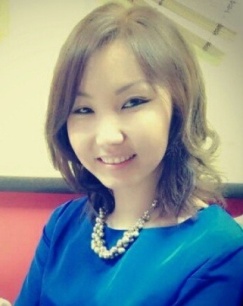 Обладатель номинации «Творческий подход», «Ученическое признание» на улусном профессиональном конкурсе «Учитель начальных классов малокомплектной школы», где провела урок на тему «Остуоруйа алыптаах эйгэтигэр», внеклассное занятие «Правила дорожного движения».Лыткина Ньургяна Петровна, учитель начальных классов: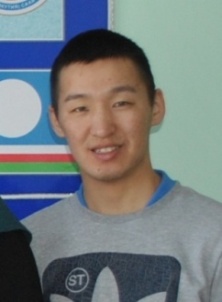 Дипломант III степени на улусном профессиональном конкурсе «Учитель начальных классов малокомплектной школы». Тараяров Евгений Борисович, учитель физической культуры:Лауреат I степени улусного профессионального  конкурса молодых педагогов «Путь к успеху»-2015, где провел учебное занятие на тему «ГТО», внеклассное занятие на тему «Что мы знаем о ВОВ?».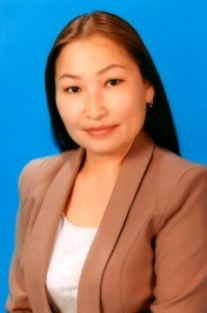 Тимофеева Марианна Федосьевна, учитель биологии и химии:Участие на кустовом этапе профессионального конкурса “Учитель года - 2012” г.Учителя школы – творчески работающие педагоги. Они распространяют свой опыт на кустовых, улусных, республиканских конкурсах, становятся победителями. Разработанные ими конкурсные учебные занятия, мастер-классы по ФГОС заслуженно получают высокую оценку жюри. Эти учителя не только обладают прочными знаниями по своему предмету, но и являются яркими личностями, имеющими идеи, которые обогащают педагогическую науку. ОПИСАНИЕ КОНКУРСНЫХ УРОКОВУчебное занятие по русской литературе в 6 классеТема:  Планета Экзюпери и его Маленький принц(было проведено на республиканском  конкурсе «Учитель года-2013», описание занятия опубликовано в республиканском  научно–методическом журнале для учителей якутской школы «Тереебут тыл уонна литература», №3 2013 г. Статья «Раскрытие через тройную призму внутренний мир автора»  издана в научно-методическом  журнале «Русский язык в национальной школе» (Москва), №1, 2014 г.).Себя отдающий другим без остаткаОднажды звездою становится сам!..Николай ВоротнякПредмет: ЛитератураКласс: 6 Тип учебного занятия: урок внеклассного чтения.Цели учебного занятия:Отражение внутреннего мира Антуана де Сент-Экзюпери через тройную призму:Через биографию самого писателя,Через образ Маленького принца из одноименной сказки,Через читательское восприятие.Формирование универсальных учебных действий.Образовательные: - обучающиеся должны определить внутренний  мир  Антуана де Сент-Экзюпери  через сказку «Маленький принц»;- должны учиться находить нужную информацию из предложенного  материала;- высказывать свое мнение и доказывать свою позицию, планировать, распределять роли и обязанности в составе рабочей группы, контролировать и оценивать свою деятельность. Развивающие: развитие воображения, сравнения, анализа.Воспитательные: формирование  умения любить родных и близких людей, отчий дом и родину, дружить с людьми независимо от их национальной принадлежности; воспитание  чувства ответственности не только за себя, но и за других.Оборудование: проектор, компьютер,  фонограмма песни «Нежность» на слова Н. Добронравова и музыку А. Пахмутовой, «Маленький принц» на слова Н. Добронравова и музыку  М.Таривердиева, толковый словарь С.И.Ожегова, атрибуты героев сказки «Маленький принц», карточки, звездочки, иллюстративный материал. Ход занятия:Организационный момент: Здравствуйте, ребята! Меня зовут  Оксана Васильевна, учитель русского языка и литературы Аллагинской средней общеобразовательной школы Сунтарского улуса. Надеюсь, наше сегодняшнее сотрудничество будет плодотворным  и  успешным!Исполняет песню «Нежность» на музыку А.Пахмутовой и слова Н. Добронравова.Спрашивает: о чем эта песня?  О ком поется в ней? Вам помогут ответить на вопрос фотографии.Итак, мы прослушали песню «Нежность» на музыку» слова Н. Добронравова и на музыку А.Пахмутовой.Спрашивает:О чем эта песня? (ответ: В этой песне говорится о печали женщины, потерявшей любимого человека).Чье имя вы услышали в этой песне? (Экзюпери).Кто он? (Это известный французский писатель – летчик Антуан де Сент-Экзюпери,  автор сказки «Маленький принц»).Во время, каких исторических событий  погиб Экзюпери? (Он погиб во время 2 мировой войны.).Представителем, какой страны являлся этот писатель? (Франции).Почему о нем не забывают? (Его имя не забывают, потому что он остается в сердцах миллионов своих читателей).Учитель обобщает: мир потерял удивительно светлого человека. Его жизнь была похожа на звезду. Постановка учебной проблемы занятия.Учитель вешает: лист с проблемным вопросом «Как Экзюпери стал негаснущей звездой?». Ребята, это главный вопрос сегодняшнего занятия, на который мы с вами попытаемся ответить в конце занятия. Обращается к эпиграфу. Эпиграфом нашего сегодняшнего разговора служат слова Н.Воротняка:…Себя отдающий другим без остаткаОднажды звездою становится сам!..1.Как вы понимаете смысл этих слов? (Человек, который посвятил себя другим, не умирает, а становится бессмертным).2. Что означают слова «стать звездой»? («Стать звездой» значит остаться в памяти людей на века, стать бессмертным).III.Постановка цели и задач урока.Мотивация учебной деятельности учащихсяУчитель обобщает: И глядя на небо, мы вспоминаем Экзюпери.3.О чьей планете мы будем сегодня говорить?Обращается к иллюстрации Планеты и вешает на доске лист с темой и целью учебного занятия. А как мы можем раскрыть его внутренний мир?Обобщает: Это значит, ребята, что мы будем говорить об  Экзюпери как о человеке, об его внутреннем  мире.  А раскроем мы  внутренний мир Экзюпери, как вы правильно сказали, через его сказку  «Маленький принц», которая переведена на 118 языков и по праву считается одной из самых читаемых книг на свете после Библии. Давайте откроем для себя планету  Экзюпери.Подготовка обучающихся к восприятию сказки. Давайте познакомимся с путешествием Маленького принца.  В ходе этого маленького путешествия научимся определять, какие качества в человеке не нравились самому Экзюпери? Что не понравилось Маленькому принцу в этих «странных взрослых»? Почему ни с одним из них он не сдружился? Итак, Маленький принц начинает свое путешествие с родной планеты В-612, где он оставляет свою розу.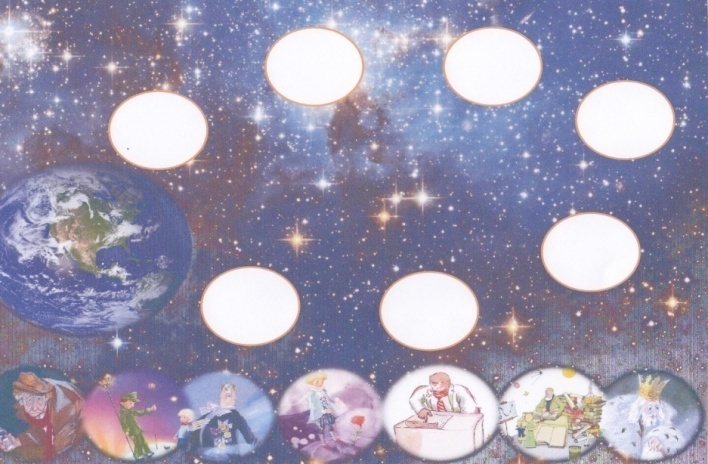 Один из учащихся выходит к доске и, щелкая по презентации, распределяет ответы своих одноклассников по карте.Учащиеся распределяют портреты  персонажей по планетам по карточкам с готовыми текстами:Ученик читает:Этому герою кажется, что он правит всем. Но он отдавал приказания, например, зажечься звездам только под вечер, когда наступали «благоприятные условия». Отвечают:На первом астероиде жил король.  Это был абсолютный монарх. Маленький принц не подружился с ним, потому что этот король не умеет дружить, он живет только ради себя и всех остальных считает подданными. Читает:Он попросил  Маленького принца захлопать в ладоши, чтобы  снять шляпу и скромно раскланяться, ведь он был уверен, что всех красивее, всех наряднее, всех богаче и всех умней.Отвечают:На второй планете жил честолюбец.Герой не стал связывать с честолюбцем отношения, потому что этот человек занят только самолюбованием, и ему нет дела до остальных. Читает:Он делал «это», чтобы забыть, что ему совестно делать «это», это был замкнутый круг, от которого не было выхода. После посещения планеты  Пьяницы Маленькому принцу было очень печально. И ему стало искренне жаль этого взрослого.Отвечают:На третьей планете жил пьяница: он был настолько занят своим горем, что даже не заметил Маленького принца. Читает:Этот человек писал на бумажке,  сколько у него звезд.  Потом клал  эту бумажку в ящик и запирал его на ключ. А пользы от этого никакой.Отвечают:4.Четвертая планета принадлежала деловому человеку. Дружить с человеком, который умеет жить только своей пользы не может стать истинным другом: ведь для того, чтобы дружить нужно уметь и отдавать что-то свое. Читает:Это единственный персонаж, который понравился Маленькому принцу, потому что то, что он делал было по-настоящему красиво. Отвечают:На пятой планете жил фонарщик.  Маленький принц смотрел на фонарщика, и ему все больше нравился этот человек, который был так верен своему слову. Принц с ним не подружился, потому что у фонарщика не было времени. Читает:Этот человек назвал цветок Маленького принца «эфемерным,  это значит: тот, что должен скоро исчезнуть». Отвечают:На шестой планете жил географ. Географ ведет счет горам, рекам, морям, но сам не знает, что есть на его собственной планете. То есть его наука оказывается бесполезной, очень далекой от жизни.Обобщают: Мы определили, что автору не нравятся люди:не настоящие как король,занятые только собой как честолюбец,пьяница, живущие без  пользы как деловой человек, считающие жизнь недолговечной как географ,не умеющие планировать свою жизнь как фонарщик.Маленькому принцу не понравились качества характера этих взрослых.Поиск решения учебной проблемы. Самостоятельная работа с самоконтролем.Учитель спрашивает: Какие качества личности помогли Экзюпери стать звездой? На чем основано его бессмертие? Для того, чтобы найти ответы на эти вопросы, будем работать в трех группах. «Биографы» находят интересные факты из жизни Экзюпери и раскрывают перед классом его личность; «Актеры» будут инсценировать эпизод из сказки, «Читатели» поведают нам об основной мысли произведения.Спрашивает: Кто хочет работать в группе «Биографов», «Актеров», «Читателей». Работу каждой группы будут оценивать  другие. Алгоритмы ваших действий на столах.Дает установку перед работой в группах:Каждый из вас на звездочке записывает качество личности Экзюпери и Маленького принца и мотивирует свой выбор.Вам в этом помогут подготовленные мной вопросы. Работают в группах по алгоритму действий.В группах распределяют обязанности. Контролируют и оценивают свою работу в группе.Проверяет работу групп. Каждая группа выступает с защитой собственного мнения о качестве Экзюпери как человека и о качестве Маленького принца перед всем классом. Мотивируют свой выбор определения качества личности Экзюпери и Принца. Другие группы оценивают работу выступающей группы. Перед работой в группах распределяют в группах  обязанности.  1. Выступает группа «Биографы» с определением личностных качеств писателя  (Решительность, самоотверженность, сила воли и т.д.).(Мотивируют тем, что «На просьбы друзей не лететь Экзюпери сказал: «Я обязан участвовать в этой войне. Всё, что я люблю, — под угрозой. Я хочу драться, меня вынуждают к этому любовь и моя внутренняя религия. Я не могу оставаться в стороне».2. Группа «Театралы» показывает инсценировку заданного эпизода. ( Выявляют примерные качества Маленького принца: «Заботливость»,   потому что маленький принц заботился о своей розе. «Неопытность» - потому что не понимал главного, что Роза дарила ему свой аромат, наполнила его жизнь смыслом, оставил розу. «Умение любить» - Маленький принц умел заботиться о розе, ежедневно поливал его, накрывал колпаком. «Терпимость» - терпел все ее капризы, всячески выполнял ее желания).Выбирают розу, потому что Маленький принц любил этот цветок, несмотря на ее трудный характер «Мы в ответе за тех, кого мы приручили».3.Группа «Читатели» определяет качества Принца и мотивирует свой выбор ответа (Ответственность, умение дружить, доброта и т.д.). Неизвестный цветок поразил его своею красотой.  Она не страдала избытком скромности, была горда и обидчива, капризна. Ему с ней было совсем непросто. Роза любила принца, но не сумела в этом признаться, она была слишком горда, а он был еще молод и не умел любить. «Пустые слова он воспринимал  близко к сердцу и стал чувствовать себя несчастным». Лис научил маленького принца видеть сердцем. Он говорит, что его роза особенная, потому что он ее приручил. На его планете грустит его беззащитная Роза, и он чувствует ответственность за нее. Он нужен ей больше, чем Лису и летчику. Маленький принц возвращается на свою планету.Обобщает: обучающийся читает с доски прикрепленные звездочки вокруг фотографии планеты, на которых записаны слова, характеризующие духовный мир Экзюпери и его Маленького принца.Проверка решения учебной проблемы.Учитель спрашивает: Из каких качеств состоит духовный мир самого Экзюпери и Маленького принца?Спрашивает: что вы можете сказать о внутреннем мире  Экзюпери и Маленького принца: мы решили нашу проблему?Учащиеся отвечают:Внутренний мир Экзюпери и Маленького принца полностью совпадают: автор устами и поступками своего героя говорил о себе. Знак вопроса мы можем убрать, потому что Маленький принц и Экзюпери оба светлые, добрые, ответственные, отзывчивые, самоотверженные личности. Подведение итогов учебного занятияЧитает эпиграф к занятию:Себя отдающий другим без остаткаОднажды звездою становится сам!..Николай Воротняк.Учитель спрашивает: Какое отношение данные слова имею к нашему занятию?Ребята отвечают: Экзюпери отдал жизнь за счастье других людей. Его имя бессмертно, он звезда.Учитель вешает изображения цветка, дома, самолета, звезды и обобщает:Он был рыцарем в сердце, он любил и был любимым, он не мог оставаться в стороне, когда всему, что он любил угрожала опасность. И красивая легенда о погибшем в небе Франции писателе-летчике продолжает жить: он исчез, растворился в средиземноморской лазури, ушел навстречу звездам - так же, как и его Маленький принц...  Он бессмертен. Хочется в конце обратить ваше внимание на картину Пабло Пикассо «Девочка на шаре».  В чем схожа эта картина с темой нашего сегодняшнего занятия? Ребята находят ассоциативное сходство картины и темы: это шар, символ нашей планеты, который очень хрупок.Учитель  обобщает: Так же как и жизнь героев сегодняшнего занятия, шар, на котором стоит девочка, очень хрупкий.  О том, что мир хрупкий, нужно думать не только во время катаклизмов, войн и разрушений, что наблюдается и сегодня во всем мире, об этом нужно думать всегда! Берегите себя и своих близких и не бойтесь, каждый раз говорить, что вы их любите.РефлексияЧему научились на занятии?Определять внутренний  мир  автора через его произведение; - учились находить нужную информацию; - высказывать свое мнение и доказывать свою позицию;- планировать, распределять роли и обязанности в составе рабочей группы; -контролировать и оценивать свою деятельность; -сравнивать и  анализировать.Что было сложно?Что Вам понравилось больше всего?Заключительное слово учителя: Говорят, что каждый человек – это целая вселенная со своими мыслями, чувствами, надеждами. И мне бы хотелось, чтобы и Ваша планета, Ваша жизнь  была такой же светлой и духовно богатой,как планета Экзюпери.На сегодняшнем занятии мы только прикоснулись к творчеству Великого человека через его сказку. И мне очень бы хотелось, чтобы Вы открыли для себя Мир Экзюпери, прочитав его «Маленького принца». С этими словами хочу подарить эту книгу и открытки, которые, может, станут путеводной звездой в Вашей жизни.Дает домашнее задание: прочитать сказку Экзюпери «Маленький принц». Дарит книгу, открытки с правилами Маленького принца со словами, что, если будут стараться придерживаться этих правил, то он станут такими же светлыми людьми, как Антуан де Сент-Экзюпери:Афоризмы: «Есть такое твёрдое правило: встал поутру, умылся, привёл себя в порядок – и сразу же приведи в порядок свою планету»;«Узнать можно только те вещи, которые приручишь»; «Ты всегда в ответе за всех, кого приручил»; «Зорко одно лишь сердце. Самого главного глазами не увидишь»; «У каждого человека свои звезды»; «Надо судить не по словам, а по делам»; «Единственная настоящая роскошь на Земле – роскошь человеческого общения»; «Самое трудное – судить себя. Это куда труднее, чем судить других. Если ты сумеешь правильно судить себя, значит, ты поистине мудр».Надо уметь прощать слабости друг другу, быть толерантными. Нужно с пониманием относиться к людям вне зависимости от национальности. ***Урок русской литературы на тему:Средства художественной выразительности(был проведен на конкурсе учителей русского языка в с. Сунтар «Учитель – творческая личность», проведенном в рамках курса «Система подготовки учащихся к ЕГЭ по русскому языку», описание урока опубликовано в республиканском  научно–методическом журнале для учителей русского языка якутской школы «Русский язык и литература» №2 (18) 2010 г.)Цели: Формирование умения анализировать лирическое произведение, закрепление ЗУН находить в тексте изобразительно-выразительные средства речи, умения выполнять задание В8 ЕГЭ по русскому языку, совершенствование навыков устной речи;Развитие навыков слушания и понимания музыкального произведения, Воспитание патриотических чувств, любви к Родине; Оборудование: Интерактивная доска, компьютер или ноутбук  с колонками, клип на песню Максим «Птица», презентация схемы анализа лирического произведения, портрет Н.В.Гоголя, певицы Марины Максимовой (Максим), рэп-исполнителя Лигалайза. Фотография Богдана Ступко (Тарас Бульба), Ады Роговцевой, исполняющей роль жены Тараса Бульбы. Определения тропов с гиперссылками примеров. Фишки для оценивания правильных ответов учащихся. Эпиграф:Нам дан во владение самый богатый,меткий, могучий и поистине волшебный русский язык.К.Г.Паустовский.Методические приемы: опережающее домашнее задание (выучить наизусть определения средств выразительности речи), нахождение тропов в заданных примерах, командная работа в виде поэтапного анализа лирического произведения, выполнение задания В8 ЕГЭ по русскому языку. Ход урока:Орг. момент: Вступительное слово учителя: Русский язык – один из самых красивых богатых языков в мире. (Обращение к эпиграфу). И эту особенную красоту ему придают изобразительно-выразительные средства речи, т.е. тропы. Все вы будете сдавать ЕГЭ по русскому языку. На сегодняшнем занятии мы  с вами укрепим наши знания анализа лирического произведения. Также научимся выполнять задание В8, которое проверяет ваши знания именно выразительных средств речи. Но прежде, давайте разделимся на команды. (по 5 учащихся).Итак, давайте повторим схему анализа лирического произведения(Каждой команде дается распечатка со схемой анализа лирического произведения или можно ее разместить на презентационном материале).     4.  А теперь давайте послушаем песню, которую будем анализировать.(Включаем клип песни Марины Максимовой - Максим «Птица»).     5.  Самым сложным в анализе лирического произведения является определение тропов и их функций. Поэтому сегодня на уроке мы закрепим наши знания именно этой части анализа. Но в начале, давайте,  вместе определим тему, идею, проблематику, конфликт, образы лирических героев этой песни. А также укажем авторов и историю создания этой песни. Итак, давайте начнем нашу игру. (По очереди команды дают свои ответы по заданной схеме анализа произведения, за каждый правильный ответ получают фишки).Примерные ответы учащихся:Ответ№1. Творческая биография  автора произведения:Автор этого произведения – известная молодая певица, Марина Максимова – Максим. Она родилась 1984 году в городе Казань, республики Татарстан. Максим - это детское прозвище, ставшее впоследствии ее сценическим псевдонимом.Ответ №2. История создания. В 2009 году мы отпраздновали 200-летие со дня рождения великого русского писателя Н.В.Гоголя. Литературные вечера, спектакли, инсценировки любимых повестей и рассказов, сочинения, стихи – все это было посвящено любимому писателю России – Н.В.Гоголю. Эту дату не обошли своим вниманием и культурная элита России. Все мы с большим интересом просмотрели фильм «Тарас Бульба» режиссера Владимира Бортко.  К этому фильму певица Максим написала песню «Птица».Ответ№3. Тема – в лирическом произведении  прослеживается две сюжетные линии, соответственно две темы: первая – тема материнства, материнской любви, вторая – тема Родины, патриотизма. 	Ответ№4. Конфликт – как такового конфликта в этом произведении (песне) нет.  Можно проследить различие чувств матери и отца.  Певица Максим в своем лирическом произведении воссоздала образ матери, поющей колыбельную песню своим сыновьям перед их отъездом и отца, для которого чувство долга – превыше всего.Ответ№5. Идея – Несмотря на то, что главным в жизни казаков было товарищество, Родина, свобода, были и женщины, которые любили, которые хотели быть любимыми. Чувство материнской любви никто не отменял. Так же, как и в повести здесь прослеживается идея патриотизма, любви к Родине. Ответ№6. Проблема. В песне стоит проблема отцов и детей, взаимоотношений в семье. А также поднимается проблема роли женщины в Казачестве XVIII века.Ответ№6. Лирические герои. Слушателю нетрудно догадаться, что образы заимствованы из повести Н.В.Гоголя «Тарас Бульба».«…Она была жалка, как всякая женщина того удалого века. Она миг только жила любовью…и уже суровый прельститель ее покидал для сабли, для товарищей, для бражничества. Она видела мужа в год два-три дня, и потом несколько лет о нем не бывало ни слуху. Она терпела оскорбления, даже побои…Молодость без наслаждения мелькнула перед нею, и ее прекрасные свежие щеки и перси без лобзаний отцвели и покрылись преждевременными морщинами. Вся любовь, все чувства, все, что есть нежного и страстного в женщине, все обратилось у ней в одно материнское чувство. »Тарас Бульба ведет жизнь, полную невзгод и опасностей. Он не был создан для семейного очага. Его «нежба» – чистое поле да добрый конь. Увидевшись после долгой разлуки с сыновьями, Тарас назавтра же спешит с ними в  Сечь, к казакам. Здесь его подлинная стихия. Человек огромной воли и недюжинного природного ума. Это могучий образ, овеянный поэтической легендой, по выражению Гоголя – «точно необыкновенное явление русской силы». Это мудрый и опытный вожак казацкого войска. Его отличали, пишет Гоголь, «умение двигать войсками сильнейшая ненависть к врагам».    6. А теперь,  давайте вспомним основные тропы. Учащиеся читают определения и по ходу чтения определений, вместе находим примеры тропов в заданных примерах.(Аллегория, антитеза, гипербола, градация, инверсия, литота, метафора, метонимия, оксюморон, перифраз, реминисценция, символ, синекдоха, сравнение, экспрессивная  лексика, эпитет) Найдите аллегорию в приведенном примереЧерный вечер, белый снег.Ветер, ветерНа ногах не стоит человек.Ветер, ветерНа всем божьем свете.Найдите антитезуОни сошлись: волна и камень, Стихи и проза, лед и пламеньНе столь различны меж собой…                                               А.С.ПушкинНайдите гиперболуИ чего это барышни некоторыеДрожат, пугливо поворачиваютГлаза громадные, как прожекторы?                                              В.МаяковскийНайдите градацию:      Завыл, запел, взлетел под небо камень,И заволокся дымом весь карьер…                                          Н.ЗаболоцкийНайдите инверсиюПогасло дневное светило,На море синее вечерний пал туман…Найдите метафоры:Сквозь волнистые туманы Пробирается луна,На печальные поляныЛьет печально свет она.                                  А.С.ПушкинЗима недаром злится,Прошла ее пора – Весна в окно стучится И гонит со двора.                                  Ф.И.ТютчевНайдите метонимию:Друзья Людмилы и Руслана!С героем моего романаБез предисловий, сей же часПозвольте познакомить вас…А.С.ПушкинНайдите оксюморон:Люблю я пышное природы увяданье.                                              А.С.ПушкинО, как мучительно тобою счастлив я!                                              А.С.ПушкинПорой влюбляется он страстноВ свою нарядную печаль.                                              М.Лермонтов.Найдите перифраз:И лишь светящаяся груша О тень сломала копья драки,На ветке лож с цветами плюшаПовисли тягостные фраки.В. Маяковский.Пока не прилетит Морфей…                                                 А.С.ПушкинНайдите реминисценцию:Я вас любил. Любовь еще (возможно, что просто боль) сверлит мои мозги.                                              И.Бродский.Найдите символ:Белеет парус одинокийВ тумане моря голубом!..Что ищет он в стране далекой?Что кинул он в краю родном?..                                              М.ЛермонтовНайдите синекдоху:И слышно было до рассвета,Как ликовал француз…                                            М. Лермонтов.В своей глуши мудрец пустынный,Ярем он барщины стариннойОброком легким заменил;И раб судьбу благословил…                                                   А.ПушкинНайдите сравнение:Анчар, как грозный часовой,Стоит, один во всей вселенной.А.Пушкин.И осень тихою вдовойВступает в пестрый терем свой…                                                  И.БунинНайдите эпитеты:Лесов таинственная сеньС печальным шумом обнажалась…7.  Мы с вами немножко потренировались. Следующее задание: вы должны на время определить изобразительно-выразительные средства песни Максим «Птица».(Задания в конвертах: Определить изобразительно-выразительные средства языка в заданных отрывках песни Максим «Птица»). За каждый правильный ответ команда получает по 1 баллу.  Команды отвечают по очереди. 8) И в итоге нашего занятия вам дано задание выполнить В8 ЕГЭ по русскому языку. И мы должны уметь правильно заполнять бланк ЕГЭ  ответа к этому вопросу. (дается бланк ЕГЭ для заполнения задания В8.) Выполните задание В8. Некоторые термины, использованные  в рецензии, пропущены. Вставьте на места пропусков цифры, соответствующие номеру термина из списка. Марина Максимова передает чувства матери, которая, быть может, навсегда прощается с сыновьями. Использование _____(«сны в лукошке», «теплую ладошку», «крошка», «щечку») характерно для данного жанра колыбельной песни. Эмоциональный фон текста создают такие изобразительно-выразительные средства, как ____(«отрядами стройными», «скачем лихим», «великая вера», «лютая битва»),____(«кружится май», «огонь обуяет»). В песне мы легко можем узнать героя гоголевской повести Тараса Бульбу («Послушай меня ты, сынку,/ Судьба наша — конь да поле, /Звонкая сабля — вот наша доля...»), этот прием называется___. Подобно былинной удали богатырей, герои «разрезают просторы», «копья втыкают в небо, «полками затмевают просторы». Это прием____. Особый динамизм произведению придают___(«Выйдем на чуждые земли,/ Силу свою разомнем, погуляем...»).       Список терминов:1. гиперболы,2. эпитеты,3. цитирование,4. аллегория, 5. реминисценция,6. риторическое восклицание,7. градация,8. ряд слов с уменьшительно-ласкательными суффиксами9.  метафоры10. фразеологизмы.8) Домашнее задание: выучить определения выразительных средств синтаксиса (анафора, эпифора, антитеза, инверсия, эллипсис, параллелизм, риторический вопрос, риторическое обращение, риторическое восклицание, многосоюзие, бессоюзие). Приложение №1:Схема анализа лирического произведенияПриложение №2Анализ лирического произведения.Песню «Птицы» певица Максим написала к фильму Владимира Бортко «Тарас Бульба». Этот фильм был снят по одноименной повести Н.В.Гоголя к юбилею великого писателя.  Песня как бы продолжает сцену из повести: «Она приникла к изголовью дорогих сыновей своих, лежавших рядом; она глядела на них вся, глядела всеми чувствами, вся превратилась в одно зрение и не могла наглядеться. Она вскормила их собственною грудью, она возрастила, взлелеяла их – и только на один миг видит их перед собою. «Сыны мои, сыны мои милые! что будет с вами? что ждет вас?» - говорила она, и слезы остановились в морщинах, изменивших ее когда-то прекрасное лицо…».  Она просидела над спящими сыновьями всю ночь. У нее была только эта одна ночь, мать знала, что ждет их впереди и чувствовала, что больше их не увидит, хотя и боялась себе в этом признаться.Молодая певица Максим неслучайно выбирает форму лирического произведения. Колыбельная песня – плачь матери переплетается с героической народной песней отца. В центре внимания наравне с национально-освободительным движением казаков, в образе Тараса Бульбы, находится кроткий образ любящей матери.  Назначением колыбельных песен в старину было усыпить ребенка, но в них выражены и чувства, мысли, не связанные с практическим значением пения: это мысли и думы матери о себе и о будущем ребенка. Певица обращается к поэтике фольклора: звучит горячая просьба матери уберечь ее сыновей от гибели, она обращается к матери – природе в образе птиц. Обращение к силам природы характерно для плачей, слова из песни можно сравнить с плачем Ярославны из «Слова о полку Игореве», где жена Игоря обращается к ветру, к Днепру с мольбами о помощи в спасении ее мужа.Не тревожьте землю, птицы,Не ищите ветра в поле,Превратите копья в спицу,Я птенцов собой закрою… 	Детей своих она называет ласково «птенцами», уподобляя себя птице, которая может защитить своих детей, закрыв их своим телом. В этих строках мы слышим сильную тревогу матери за здоровье, покой и будущее своих детей, тут и обращение и упование и страстное желание самой стоять на защите своего ребенка. Этим она подчеркивает беззащитность молодых казаков, не видавших до селе суровую правду войны.  Использование ряда слов с уменьшительно-ласкательными суффиксами характерно для данного жанра колыбельной песни, отражающей всю любовь матери к ребенку:Спите дети, сны в лукошкеПод подушкой тихо спрячу,Щечки в теплую ладошку,Засыпай скорее, крошка.	Далее Максим, продолжая повествование Н.В.Гоголя «…она внутренне желала, чтобы ночь протянулась как можно дольше», передает переживания лирической героини, которая пытается задержать время, обращается к небу:Заведите песнь синицы,Пусть им мирный дом приснится,Не смотрите так, сестрицыВерю, их спасёте птицы.Неужели ночь в зените,Солнце в поле заманите,Утро в окна не пустите,Мне б ещё теплом напиться.Небо, засыпай, баю-баю-байСердце, тише, не мешай,Силы отдавай, возврати их в край,Где цветёт сирень, где кружится май.Здесь же прослеживается отношение героини к самой себе, женщине, которая всю жизнь подавляла свои эмоции, желания: «Сердце, тише, не мешай…». Лирическую плачь – колыбельную продолжает героическая  песня отца. Здесь прослеживается использование антитезы. Сопоставление лирических чувств матери с чувством долга, которому призывает отец.  Мы с легкостью можем узнать в строках, которые исполняет Лигалайз, слова самого Тараса Бульбы: Послушай меня ты, сынку,Судьба наша - конь да поле,Звонкая сабля - вот наша доляДома в покое не будет нам воли.	Для Тараса, как и для любого другого казака, главное в жизни – война;  дом, семья нужны только для того, чтобы сделать небольшой перерыв, а после -  опять ринуться в поле боя. «Ваша нежба – чистое поле да добрый конь…А видите эту саблю? Вот ваша матерь!» - говорит Тарас своим сыновьям.  Казак рождается для «рыцарской славы». В ярких образах запорожских казаков, героев войны, автор, как и Н.В.Гоголь воплощает идеал воина-защитника — вольнолюбивого, преданного Родине, товарищам, готового отдать все свои силы в борьбе за правое дело. Для него работа за плугом не по душе. Рождённый для рыцарской славы,Стоя за плугом гибнет со скуки,Сердце таких - на казацкие Сечи,Где близкие духом воины, други.В тесте песни Лигалайза от имени Тараса Бульбы звучит призыв борьбы за свободу. В ярких образах запорожских казаков, героев этой войны, автор воплощает идеал воина-защитника — вольнолюбивого, преданного Родине, товарищам, готового отдать все свои силы в борьбе за правое дело. Покуда горят наши церкви,Брат за червонцы продаёт брата,Наше святое предназначение -За беззаконие явиться расплатой.Автор использует былинно-песенный прием: сражение сравнивается здесь с гулянием.  Градация «выйдем – силу разомнем - погуляем – выйдем отрядами – разрежем просторы» придает произведению динамизм. Выйдем на чуждые земли,Силу свою разомнём, погуляем,Пусть дорогие соборы неверныхПраведным страхом огонь обуяет.Гипербола – один из излюбленных изобразительно-выразительных средств УНТ, которому стилизует автор свое произведение: «отряды разрезают просторы», «острые копья втыкают в небо», «полками затмевают горизонты». Этот прием уподобляет силу казаков   былинной удали богатырей. В произведениях фольклора звучит мысль о несравнимой ценности Родины, о желании отдать жизнь за ее свободу и независимость.  Также в песне, как и в УНТ, есть образ черного ворона. Он как сам рок, сама судьба кружит над воинами, становясь свидетелем великой силы казачества.Выйдем отрядами стройными в степи,Скачем лихим разрежем просторы,Пусть о казачестве воином вестиРазносит вокруг чёрный ворон.Острые копья мы воткнём в небо,Полками затмим горизонты,Знает уже враг не откупитьсяОт казака ему золотом жёлтым.Казак сражается за свою веру, за свою Родину,  здесь нет корысти, никто не выступает против своей воли:Мы выступаем не за трофеи,Ведёт нас вперёд великая вера.Если погибнуть за землю родную,Не побоится тут каждый быть первым.Не страшится казак смерти, потому что не о себе думает он, а о святом долге перед землей украинской, и если суждено погибнуть, то так, как никому не доведется умирать. Он не боится смерти, для него погибнуть в поле боя – честь. Лютая братия будет битва,Сложат былины мудрые деды.А коли останемся в поле навеки,Что ж, жить нам после в легендах.Невероятную красоту, выразительность, эмоциональность произведению привносит использование автором таких изобразительно-выразительных средств языка, как: эпитеты «стройные отряды», «лютая битва», «лихой скач», постоянные эпитеты: «мирный дом», «черный ворон», «ветер в поле», «родная земля», «мудрые деды», «звонкая сабля».  Особый пафос придают слова высокого стиля: «праведный страх», «братия», «рыцарская слава», «други», «беззаконие», «расплата», «чуждые». Метафоры: «Превратите, птицы, копья в спицу», «кружиться май», «гибнет со скуки».Особую мелодичность стиха формирует четырехстопный ямб и четырехстопный дактиль. Синтаксический параллелизм «Солнце в поле заманите, /Утро в окна не пустите…», «Не тревожьте землю, птицы, /Не ищите ветра в поле…»***Открытое учебное занятие в 10-11 классах по русскому языку«Подготовка к сочинению ЕГЭ по русскому языкупо балладе Евгения Мартынова «Лебединая верность»(было проведено на улусном методическом семинаре «Интегративный подход к внедрению ФГОС в условиях сельской малокомплектной школы», на  V улусных Петровских педагогических чтениях, посвященных 110-летию М.Н.Петрова- 2015 г.)Тип урока – урок комплексного применения знаний и умений (урок закрепления).Цель урока: подготовка к итоговому сочинению.Задачи:Образовательные:научить анализировать художественное произведение, правильно определять проблему произведения, находить авторскую позицию, выражать свое мнение путем аргументов из художественной литературы и из опыта личной жизни;Воспитательные:способствовать воспитанию негативной позиции к хищническому, потребительскому отношению к природе;умения связывать экологические проблемы с нравственными;Развивающие:развивать самостоятельность суждений учащихся. формировать навыки сравнения, анализа, обобщенияОборудование: интерактивная доска, презентации с иллюстрациями. Не то, что мните вы – Природа,
Не слепок, не бездушный лик.
В ней есть душа, в ней есть свобода,
В ней есть послушный нам язык.                                         Ф.И. Тютчев Ход урока.Организационный этап.Добрый день, ребята! Сегодня у нас необычный урок. К нам приехали гости, давайте поприветствуем их.  (Ребята приветствуют учителей, гостей).Наше учебное я хотела бы начать эпиграфом. (Цитирует). Сегодня наступил воистину прекрасный день, наполненный солнцем и свежестью. Все мы чувствуем приход весны! А вместе с весной приближаются выпускные экзамены, и наши выпускники сделают свои первые шаги во взрослую жизнь!Основной задачей преподавания русского языка в 10-11 классах является качественная подготовка к сдаче ЕГЭ. У нас выработаны умения и навыки выполнять основные задания с 1-24. А над сочинением мы работали немного. 10 класс только-только начинает работу по этому направлению. Я хотела бы остановиться на информации об изменениях, которые внесли в ЕГЭ с этого года. (Слайд №1).Часть I – это задания 24 с кратким ответом.Часть II – это 1 задание с развернутым ответом (сочинение).Выполнив задания части I, можно набрать 32 первичных балла – 58% успеха,Я попросила Федорова Женю подготовить презентацию критерия оценивания сочинения. Сколько баллов и за что получает выпускник при выполнении 25 задания ЕГЭ? Проверка домашнего задания. Постановка цели и задач урока.Критерии оценивания сочинения – заранее подготовившийся ученик 10 класса. Учитель делает вывод: всего за сочинение можно получить 23 первичных балла, то есть 42%. Как же получить эти 42 балла? Определяем цели  урока. Итак, ребята, что мы будем сегодня делать? (Работать над выполнением части С ЕГЭ – сочинение по заданному тексту). А что нужно для того, чтобы достичь цели урока? Как написать сочинение на 42 балла? (Ребята отвечают мы должны написать сочинение, по заданным критериям).Актуализация знаний.  Я предлагаю вам прослушать произведение, которое мы проанализируем на сегодняшнем уроке. Прослушайте и определите основную проблему произведения. А что такое проблема произведения? Необходимо различать проблему произведения от темы. (Проблема-вопрос, который интересует автора исходного текста и вызывает его раздумья и размышления. А тема – это то, о чем говорится в тексте). Звучит песня Евгения Мартынова «Лебединая верность».Учитель спрашивает, о чем эта песня? (о лебединой верности). Какая проблема поставлена в произведении? Какой вопрос волнует автора? Почему автор выбрал именно этих птиц? Что символизируют лебеди? Что в народе означает крылатое выражение «лебединая верность»?Учащиеся вместе с учителем определяют проблему произведения (Проблема бездушного, потребительского, безжалостного отношения человека к миру природы, автор выбрал именно этих птиц потому, что они моногамны, хранят верность своему спутнику). В каких произведениях поднимается схожая проблема, проблема отношения человека с природой? Учитель показывает иллюстрации к уже пройденным программным произведениям (учащиеся называют В.П.Астафьев «Царь-рыба», И.С.Тургенев «Отцы и дети», А.П.Платонов «Корова», И.С.Тургенев «Муму», А.С. Экзюпери «Маленький принц», Э.Хемингуэй «Старик и море»). Все эти произведения помогут нам сформулировать наше собственное мнение по заданному вопросу. Ребята, мы с вами выполнили самую важную ключевую часть сочинения. Далее каждый из вас получит индивидуальное задание, на выполнение которого вам дается 7 минут. Задания индивидуальные, учитель раздает карточки с заданиями.  Творческое применение и добывание знаний в новой ситуации (проблемные задания).Задания для учащихся:Задание №1 Комментарий проблемыПрокомментируйте проблему исходного текста. (2 балла) (Комментарий – это ваши рассуждения по поводу выделенной проблемы).Как автору удается привлечь внимание читателей к данной проблеме,К какой категории относится затронутая автором проблема? (нравственная, экологическая, философская, социальная, психологическая)?Насколько актуальна в наши дни эта проблема?Почему эта проблема относится к разряду вечных?Традиционна ли эта проблема или нова? (Если традиционна почему? Если нова – что стало причиной ее появления? Жизнеспособна ли она (прогноз на будущее) и что позволяет сделать такие выводы)?Можете использовать в своем сочинении нижеследующее клише:Чтобы привлечь внимание читателей к данному вопросу, …рассказывает историю о … Действительно, проблема…очень серьезна и затрагивает каждого из нас. Этот вопрос довольно часто поднимается в СМИ. Например, мы узнаем из новостей о…. Все это, к сожалению, является результатом безответственной деятельности человека, его равнодушия к…Задание №2 Авторская позицияСформулируйте позицию автора исходного текста. (1 балл)Позиция автора – это отношение автора текста к проблеме, о которой он размышляет. Она может выражаться прямо или косвенно. Ответьте на вопросы:Что хотел сказать автор своим читателям, создавая данный текст?Как сам автор оценивает описываемую в тексте жизненную ситуацию и поступки героев: Какие эпитеты использует при характеристике лебедей? А как называет человека. Как в этом выражается авторская позиция?)Какова интонация повествования (взволнованная, спокойная)?Можете использовать в своем сочинении нижеследующее клише:Позиция автора текста выражена (ясно, довольно ясно, автор подталкивает читателя самому сделать вывод) и раскрывается в предложении: (далее идет цитата из текста). NN считает, что…С глубокой сердечной болью автор говорит о том, что…Задание №3 Аргументация собственного мнения - 1 пример (3 балла)Выразите свое мнение по сформулированной им проблеме, поставленной автором текста, (согласившись или не согласившись с позицией автора). Приведите не менее 2 аргументов, один из которых взят из художественной, публицистической или научной литературы. NB! Надо помнить, что при обращении к литературному материалу, следует не просто указывать автора и название, но и создать развернутое высказывание, подробно охарактеризовать сюжетную ситуацию (проанализировать поступки героев), с помощью которой создается аргументированное высказывание. Можете использовать в своем сочинении нижеследующее клише:Я с интересом прочитал (прослушал) текст писателя NN. Автор помог мне увидеть проблему…(далее идет формулировка проблемы) с новой стороны. Именно об этом неоднократно говорили в своих произведениях русские писатели – классики. Вспомним судьбу главного героя …Задание № 4Аргументация собственного мнения - 2 пример (3 балла)Выразите свое мнение по сформулированной им проблеме, поставленной автором текста, (согласившись или не согласившись с позицией автора). Приведите не менее 2 аргументов, один из которых взят из художественной, публицистической или научной литературы. NB! Надо помнить, что при обращении к литературному материалу, следует не просто указывать автора и название, но и создать развернутое высказывание, подробно охарактеризовать сюжетную ситуацию (проанализировать поступки героев), с помощью которой создается аргументированное высказывание. Можете использовать в своем сочинении нижеследующее клише:Следующий литературный пример, как мне кажется, является еще одним дополнительным аргументом в пользу того, что…Задание №5 ЗаключениеЗаключение должно подвести итог рассуждениям пишущего по поводу проблемы, поставленной автором исходного текста.Цели заключения:Суммировать итоги размышлений над поднятой проблемой, обобщить информацию,Дать оценку сказанному, четко высказать свое мнение,Сделать прогноз каких-то событий или явлений, высказать предположение,Призвать читателя к выполнению тех или иных задач, закончить сочинение призывом к действию, пожеланием.  Постарайтесь ответить на вопросы: Что означает в народе крылатое выражение «лебединая верность»? Почему именно эти птицы стали героями произведения? К чему призывает нас автор? Что будет на земле, если каждый человек будет стремиться быть как лебеди во взаимоотношениях со своим спутником жизни? Почему автор призывает нас беречь этих птиц? Что символизирует эти птицы? Обратитесь к эпиграфу урока. Можете использовать в своем сочинении нижеследующее клише:Хочется верить, что читатели задумаются над проблемой, затронутой в тексте …Расставят приоритеты в своей жизни и станут…Во время выполнения заданий звучит баллада «Лебединая верность».Контроль усвоения, обсуждение ответов, возможная коррекция. Защита выполненных ответов к заданиям. Учащиеся по очереди выходят рассказывают (читают) свою работу, прикрепляют к заданному листу – на бланке ответов части С. Учитель комментирует дает баллы. В конце должен получится развернутый ответ части С – сочинение-отзыв по заданному тексту. Применение полученных знаний и умений в новой ситуации.Учитель  показывает подготовленную заранее картину и задает вопрос: В чем идея этой картины перекликается с темой занятия? Как связан с эпиграфом учебного занятия?Домашнее задание. Написать сочинение-рассуждение по заданному тексту.Рефлексия. Учащиеся ставят себе оценки, комментируя свой выбор.Подведение итогов. Заключительное слово учителяЗАКЛЮЧЕНИЕПодводя итоги, хочется еще раз подчеркнуть, что современное образование предъявляет новые требования к уровню личностно-профессионального развития каждого педагога. От его профессионализма и компетентности зависит не только успешное обучение учащихся, но и дальнейшая успешность учеников в жизни. Педагогу постоянно нужно пополнять свои знания, обновлять методы и приемы обучения. Он обязан совершенствовать свои личностные качества, повышать профессиональный уровень. Лучше всего делать это, участвуя в профессиональных конкурсах. Профессиональные конкурсы -  это не только смотры педагогических талантов, они помогают поддерживать престиж профессии, дают новый импульс для творчества на этом поприще. Участие в них, как правило, выводит конкурсантов на новую профессиональную ступеньку, они как будто бы получают ещё одно образование:  повышается уровень их педагогического мастерства, продвигается карьера, растет уважение среди коллег. Ну, а главное, повышается педагогическое мастерство. ИСПОЛЬЗОВАННАЯ ЛИТЕРАТУРА:Научно-методический журнал «Педагогическая мастерская» №6 от 30 июня 2014 г.-М. -48 с.Научно-методический журнал «Педагогическая мастерская» №10 от 10 октября 2015 г.-М. -48 с.Научно-методический журнал «Педагогическая мастерская» №9 от 9 сентября  2015 г.-М. -48 с.Научно-методический журнал «Педагогическая мастерская» №4(28)апрель  2014 г.-М. -48 с.Научно-методический журнал «Педагогическая мастерская» №4(4)апрель  2012 г.-М. -48 с.Народное образование в Якутии №4 (88) 2013 г.Методический журнал «Директор сельской школы» №1 2015 г.-М. 96 с.Методическое пособиеПРОФЕССИОНАЛЬНЫЕ КОНКУРСЫ КАК СРЕДСТВО ПОВЫШЕНИЯ ПЕДАГОГИЧЕСКОГО МАСТЕРСТВА МОЛОДЫХ ПЕДАГОГОВ В УСЛОВИЯХ СЕЛЬСКОЙ МАЛОКОМПЛЕКТНОЙ ШКОЛЫАвтор: О.В.АмоноваВнутренний мир Экзюпери?Маленький принц?Внутренний мир ЭкзюпериОтветственность, трудолюбие, умение дружить, умение жить с умом, самоотверженность, жертвенность и т.д.ПонятиеСмысл1. Творческая биография автора Фактам биографии следует уделить внимание обязательно, если они просматриваются в тексте произведения, если есть посвящение, имена, названия, даты и т.п.2. История создания произведения(Время, место, история создания, черновые варианты). Этот материал необходим, если он углубляет, расширяет ваше восприятие произведения.3. ЛирикаГражданская, военно-патриотическая, любовная, философская, вольнолюбивая, пейзажная. 4. Жанр произведенияСтихотворение, поэма, элегия, народная песня, плачь, баллада, колыбельная и т.д.5.Содержание:А) Тема –то, о чем говорится в произведении.Б) Идея –то, что хотел сказать этим произведением автор.В) Проблема –это отбор и выделение в избранном материале таких аспектов, которые кажутся писателю наиболее значимыми с социальной, идейной, нравственной и психологической точек зрения. Г) Конфликт –противоречие, противоборство между действующими лицами литературного произведения.6. Художественный образ.Употребляется как в широком, обобщающем смысле: образ родины, образ времени и пространства, образ природы, образ города, образ поколения, так  и в обозначении ключевых образов: образ лирического героя, образ города, образ осени, образ музы, образ ветра.7.Лирический  герой-  Лицо,  переживания,  мысли  и  чувства  которого  выражены  в  лирическом  стихотворении,  от  имени  которого  оно  написано. Не  всегда  все,  что  написано  от  первого  лица,  говорит  о  личных  переживаниях  автора.  Зачастую  автор  использует  в  своем  творчестве  и  художественный  вымысел  для  создания  образа  лирического  героя. )8. Форма произведения.А) Композиция. Если поможет восприятию произведения (можно подчеркнуть кульминационный момент).Б) Изобразительно – выразительные средства (тропы)Эпитет, метафора, сравнение, олицетворение, метонимия, синекдоха, оксюморон, гипербола, литота, перифраз, аллегория. Синтаксические фигуры: риторический вопрос, обращение, восклицание, умолчание, инверсия, градация, параллелизм, анафора, антитеза.Не стоит делать самоцелью поиск в художественном тексте всех тропов и ограничиваться их нахождением. Лучше подчеркнуть, как при их помощи обогащается впечатление об изображаемом явлении, как они участвуют в передаче авторского отношения к изображаемому.В) Стихотворный размер произведения.Ямб, хорей, анапест, дактиль, амфибрахий.Мое впечатление.Как лирическое произведение повлияло на мое мироощущение, мировосприятие?